Задания на период дистанционного обучения с 7.02.22 по 12.02.22                           9 «Г» класс датапредметтемаформа проведения урока: ссылка (указать источник)заданиеСпособ передачи и проверки / дата сдачи задания 07.02.22Русский языкСложные предложения с разными видами союзной и бессоюзной связи и пунктуация при них.(Повторение: знаки препинания в предложениях с вводными и вставными конструкциями).онлайн ZOOM﻿Время: 7 февр. 2022 12:30 PM МоскваПодключиться к конференции Zoomhttps://us04web.zoom.us/j/78857651448?pwd=yjhqeJBKeL6QeOeS6y8Nots5EfX4lI.1Идентификатор конференции: 788 5765 1448Код доступа: vNs6gAПодготовка к устному собеседованию.07.02.22БиологияУрок 40. Мутационная изменчивость.Онлайн ZOOM, УМК﻿ ﻿Тема: Мутационная изменчивостьВремя: 7 февр. 2022 09:45 AM МоскваПодключиться к конференции Zoomhttps://us04web.zoom.us/j/75363103420?pwd=XZVArL1IBevXz8VdazGbzMrHSmpyGK.1Идентификатор конференции: 753 6310 3420Код доступа: Zz7LgM §33.Устные ответы07.02.22АлгебраОпределение числовой последовательностионлайн ZOOMПодключиться к конференции Zoomhttps://us05web.zoom.us/j/84619188613?pwd=S0piME4rckJMbFFBTEVxRHRYMnVlQT09Идентификатор конференции: 846 1918 8613Код доступа: 2JFAyT 3 урок10.20-10.50§15, п.1 №15.5, 15.6Прислать на следующий день на почту tg.efremova@yandex.ru ЛитератураЗачем я жил? Для какой цели я родился?». Философское содержание повести   «Фаталист».онлайн ZOOM﻿Время: 7 февр. 2022 13:15 PM МоскваПодключиться к конференции Zoomhttps://us04web.zoom.us/j/75592736901?pwd=CdUNH8xKbJiSdOVqiqLfJdckItO8Pm.1Идентификатор конференции: 755 9273 6901Код доступа: eV31FxДочитать до конца «Герой нашего времени».Английский языкПовторение: страноведениеOnline Test PadИнтернет ресурсhttps://onlinetestpad.com/ru/test/832968-simvoly-velikobritanii-ssha-i-rossii Выполнить тестПрислать на почту anna080374@mail.ru ГеографияТранспорт. Железнодорожный , автомобильный и воздушный офлайн https://resh.edu.ru/subject/lesson/1878/main/ Посмотреть видеоПосмотреть видео 08.02.22АлгебраСловесное, аналитическое, рекуррентное задание последовательностионлайн ZOOMПодключиться к конференции Zoomhttps://us05web.zoom.us/j/81599920370?pwd=R0Nxa3NKdzJWNHlOVDA4dkJXeDd0Zz09Идентификатор конференции: 815 9992 0370Код доступа: 9mRNtv1 урок   9.00-9.30§15, п.2-4 №15.12, 15.15Прислать на следующий день на почту tg.efremova@yandex.ru 08.02.22ФизикаРешение задач: «Индукция магнитного поля. Магнитный поток.Правило Ленца. Трансформатор.Онлайн zoom﻿Наталья Скукина приглашает вас на запланированную конференцию: Zoom.Тема: Решение задач: Магнитный поток. Электромагнитная индукция. Правило Ленца.Время: 8 февр. 2022 09:45 AM МоскваПодключиться к конференции Zoomhttps://us05web.zoom.us/j/82964766842?pwd=Ry94eVhlM0xpYVdRdmM0QSt3VGhoQT09Идентификатор конференции: 829 6476 6842Код доступа: WrK5j0П.37-42 повторить., М .660,675Выполнить задание и прислать на почту на следующий деньПочта:  natalya.skukina@yandex.ruФизическая культураСпособы двигательной (физкультурной) деятельности.Урок №5РЭШРабота с тренировочными заданиями.https://resh.edu.ru/subject/lesson/3427/train/#210494Выполнить тренировочные задания.№1,№2,№3Ответы записать на листе или сделать скрин.Прислать на следующий деньПочта: dushulina89@mail.ruГеометрияПлощадь кругового сектораонлайн ZOOMПодключиться к конференции Zoomhttps://us05web.zoom.us/j/86941753271?pwd=MzQycXBDZ3NNajhBcWxScXR5YzMrQT09Идентификатор конференции: 869 4175 3271Код доступа: NUt2q44 урок 11.10-11.40П.116, № 1126Прислать на следующий день  на почту tg.efremova@yandex.ru Родной языкПодготовка к устному собеседованию.онлайн ZOOM﻿ Время: 8 февр. 2022 14:00 PM МоскваПодключиться к конференции Zoomhttps://us04web.zoom.us/j/75445221660?pwd=11yG0eWOKDVU9I7bCn76-A4aMM-fGO.1Идентификатор конференции: 754 4522 1660Код доступа: A4jHAKПодготовка к устному собеседованию.ХимияОбобщение и закрепление по теме: №Неметаллы VА и IVА подгрупп и их соединенияонлайн   ZOOM﻿Елена Суханова приглашает вас на запланированную конференцию: Zoom.Тема: 9 Г химия  Елена СухановаВремя: 8 февр. 2022 12:30 PM МоскваПодключиться к конференции Zoomhttps://us04web.zoom.us/j/2448234339?pwd=8yVKumWsCN0j2VVtTpobYRIBJmjx0r.1Идентификатор конференции: 244 823 4339Код доступа: 0220Письменно выполнить, что задали на уроке и прислать фото тетради, но на странице в тетради крупно написать свою фамилию!)Прислать на следующий день на почту:aleshi-lena@yandex.ruВУД. Подготовка к ГИА по математикеТреугольник: виды, свойства, формулы. Теорема ПифагораУМКОГЭ 2022. Сборник заданий по математике.Повт. п. 55-57Домашнее задание не заданоВУД. Подготовка к ГИА по математикеЧетырехугольники, их виды и свойства.УМКОГЭ 2022. Сборник заданий по математике.Повт. п. 43-47Домашнее задание не задано10.02.22Русский языкСложные предложения с разными видами союзной и бессоюзной связи и пунктуация при них.(Повторение: знаки препинания в предложениях с вводными и вставными конструкциями)УМК, ЦОР﻿ https://www.youtube.com/watch?v=x-x1qco-G3YП. 18, Упр.297Прислать на почту arshitem@gmail.com 10.02.22БиологияУрок 41. Основы селекции.офлайн (ЦОР), УМКВидеоурок: resh.edu.ru›Предметы›lesson/2211/start§34, выполнить письменно в тетради тренировочные упражнения к видеоуроку №1,5Задание будет проверено на следующем уроке в школе.10.02.22Немецкий языкМежличностные взаимоотношенияhttps://znayka.cc/uchebniki/7-klass/nemetskij-yazyk-7-klass-averin-dzhin-rorman-seriya-gorizonty/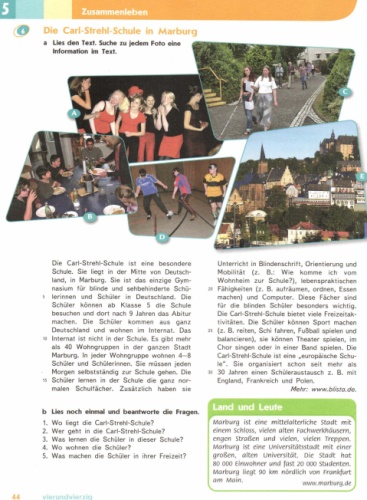 У с.44 у.6(а) читать, переводить устно На уроке 17.02.22ЛитератураОбобщающий урок по роману. Трагедия Печорина, ее сущность и причины. Смысл названия романа и роль авторского предисловия. Судьба романа М.Ю. Лермонтова в критике.УМК, ЦОРhttps://voplit.ru/article/chast-teksta-funktsiya-predislovij-v-romane-geroj-nashego-vremeni/https://kakoy-smysl.ru/meaning-book/smysl-proizvedeniya-geroj-nashego-vremeni-lermontov/Кратко в тетрадь «Судьба романа М.Ю. Лермонтова в критике».Прислать на почту arshitem@gmail.com 1ИсторияПервая русская революция 1905-1907гг.УМК, видеоматериал Параграф 30https://vk.com/video-164670726_456239024Параграф 30, составить пять тестовых заданий по теме с вариантами ответов (письм)natalkolesnik@mail.ru ГеографияМорской и внутренний водный транспорт    офлайн : https://resh.edu.ru/subject/lesson/1879/main/ Посмотреть видеоНа основе видеосюжета придумать 4-5 интересных вопросов для одноклассников.Прислать на следующий деньВнеурочная деятельность- подготовка  к ОГЭИстория/обществознаниеПравоУМКПособие. П.Баранов. Справочник-обществознание. Темы 6.1-6.9. ОГЭ, вариант №5 (вторая часть, письм.)Выделить и учить понятияПонятийный диктант  Подготовка к ОГЭ по биологииофлайн (ЦОР)tvoiklas.ru›razbor-demonstrazionnoi…oge…2022/Прорешать задание № 11-1511.02.22Физическая культураОрганизация самостоятельных занятий физической культуройУрок №6РЭШРабота с тренировочными заданиями.https://resh.edu.ru/subject/lesson/3241/train/#192010Выполнить тренировочные задания.№4,№5,№8Ответы записать на листе или сделать скрин.Прислать на следующий деньПочта: dushulina89@mail.ru11.02.22ФизикаКолебательный контур.Получение электромагнитных колебаний.Онлайн zoom﻿Наталья Скукина приглашает вас на запланированную конференцию: Zoom.Тема: Колебательный контур.Получение электромагнитных колебаний.Время: 11 февр. 2022 09:45 AM МоскваПодключиться к конференции Zoomhttps://us05web.zoom.us/j/89922229265?pwd=UmM3VjA2TkdhMk5xRm1INCtkQW9SZz09Идентификатор конференции: 899 2222 9265Код доступа: dZZc3VП.45,конспект.Прислать на почту  natalya.skukina@yandex.ru11.02.22Английский языкПовторение. Тема: профессия. самоопределениеOnline Test PadИнтернет ресурсhttps://onlinetestpad.com/ru/testview/242360-what-is-your-professional-field Выполнить тест; перевести полученный результат; сделать скрин / фотоПрислать на почту anna080374@mail.ru 11.02.22ИсторияПервая русская революция 1905-1907гг.УМК, видеоматериал  Параграф 30https://vk.com/video-164670726_456239024Параграф 30(выборочно) охарактеризовать программу партии (по  выбору,  сделать оценочный вывод)natalkolesnik@mail.ru Прислать на почтуИнформатикаЭлектронные таблицыонлайн ZOOMПодключиться к конференции Zoomhttps://us05web.zoom.us/j/89009778143?pwd=QnY3bldjZmtON0FUQUJhZkZoTURCUT09Идентификатор конференции: 890 0977 8143Код доступа: 0DszqX5урок11.50-12.20Составить краткий конспект основных понятий и выучить его.Прислать на почту tg.efremova@yandex.ru Русский языкАвторское употребление знаков препинания. Обобщение по теме «Сложное предложение». (Повторение: правописание Ь после шипящих на конце слов)онлайн ZOOM﻿ Время: 11 февр. 2022 12:30 PM МоскваПодключиться к конференции Zoomhttps://us04web.zoom.us/j/78692939493?pwd=3Rzl76M5jorlejKZwrTp-y0uKFnAHr.1Идентификатор конференции: 786 9293 9493Код доступа: F8tzEuПовторение изученного по теме «Сложное предложение».Принести 14.0212.02.22Физическая культураОценка эффективности занятий физической культурой Урок №7 РЭШРабота с тренировочными заданиями.https://resh.edu.ru/subject/lesson/3426/train/#196428Выполнить тренировочные задания.№1,№7,№8Ответы записать на листе или сделать скрин.Прислать на почту: dushulina89@mail.ru12.02.22Алгебра Монотонные последовательностионлайн ZOOMПодключиться к конференции Zoomhttps://us05web.zoom.us/j/88470308312?pwd=cmJGZVRIVW85MXJ4TU9wWE96KzkyZz09Идентификатор конференции: 884 7030 8312Код доступа: iW55UT2 урок 9.40-10.10§15, п.5 №15.22 (а, б),  15.23 (а, б)Прислать на почту tg.efremova@yandex.ru Английский языкАудированиеИнтернет ресурсДзенhttps://yandex.ru/video/preview/10144819894717555270 Прослушать интервью. Пересказать письменно, что поняли.Прислать на почту anna080374@mail.ru Литература РР. Подготовка к сочинению по творчеству М.Ю. Лермонтова.«Нравственные проблемы в творчестве М.Ю. Лермонтова», «Смысл названия романа «Герой нашего времени», «Мой Лермонтов», «Трагедия Печорина, ее сущность и причины», «Евгений Онегин и Печорин (опыт сопоставления)». «Любимые страницы лирики Лермонтова», «Моё любимое стихотворение Лермонтова» и др.УМК, ЦОР.https://www.youtube.com/watch?v=squ5ZB6MfvcНаписать сочинение на одну из тем.Сдать 14.02Черчение«Изображение штифтовых соединений».УМКУчебник «Черчение» А. Д. Ботвинников §33.2.На клетчатой бумаге выполнить       рис. 227 по заданным размерам: d =20; L =120.Прислать на почту balancevanatolij@yandex.ruГеометрияРешение задач по теме «Длина окружности. Площадь круга. Площадь кругового сектора».  онлайн ZOOMПодключиться к конференции Zoomhttps://us05web.zoom.us/j/85721659240?pwd=YndJMVptRGVLU0lrUXg3eVFkcGNaQT09Идентификатор конференции: 857 2165 9240Код доступа: jSPaB36 урок 12.30-13.00Повт. П.114-116 Повт. п.19, 20Проверка на уроках в школе